Walk Information LayoutWALK LEADERS TO FOLLOW LAYOUT AS SHOWN BELOWEWF 06 –- Dumbleton Hall that “inspired” many – Thursday 29 June 2023A joint venture with Evesham Festival of Words  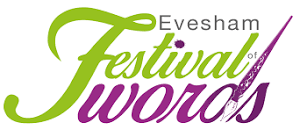 Mileage: 5. Miles/ 8.5kmStart time:  10am – 1pmMeet: The Gardeners Arms, Beckford Road, Alderton GL20 8NLMap ref: SO: 999333Postcode: GL20 8NLwhat3words: Smarting.spits.cabbagesGrade: Moderate.  .Maximum walkers: 25Refreshments: Gardeners Arms at the end of the walkChild friendly: YesDog friendly: NOInformation: Parking is at Gardeners Arms OR instructions on the day for “roadside parking”.  No toilets enroute but toilet may be used by kind permission of Gardeners Arms at 10am.Description: We follow a “circular” route over Dumbleton Hill starting from Alderton with a short break for your refreshments. Good paths with outstanding views you have a chance to pause and learn the history of Dumbleton Hall and its literary links including Mrs Gaskell and hear about Sir Patrick Leigh Fermor, buried in Dumbleton churchyard. He was regarded by many as Britain’s greatest adventure travel writer (short talks by members of the Festival of Words)